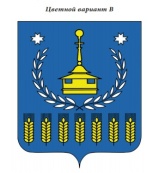 СОВЕТ ДЕПУТАТОВМУНИЦИПАЛЬНОГО ОБРАЗОВАНИЯ«МУНИЦИПАЛЬНЫЙ ОКРУГ ВОТКИНСКИЙ РАЙОН УДМУРТСКОЙ РЕСПУБЛИКИ»«УДМУРТ ЭЛЬКУНЫСЬ ВОТКА ЁРОС МУНИЦИПАЛ ОКРУГ»МУНИЦИПАЛ КЫЛДЫТЭТЫСЬДЕПУТАТЪЁСЛЭН КЕНЕШСЫРЕШЕНИЕ «29»  сентября   2022  года                                                                                               № 300г. ВоткинскОтчет Главы муниципального образования  «Муниципальный округ Воткинский район Удмуртской Республики» о результатах своей деятельности и деятельности Администрации муниципального образования «Муниципальный округ Воткинский район Удмуртской Республики», итоги исполнения плана мероприятий по реализации Стратегии социально-экономического развития муниципального образования «Воткинский район» за 1 полугодие 2022 годаВ соответствии со статьей 36 Федерального закона № 131-ФЗ от  06.10.2003 года «Об общих принципах организации местного самоуправления в российской Федерации», заслушав отчет Главы муниципального образования «Воткинский район»  И.П.Прозорова о результатах своей деятельности и деятельности Администрации муниципального образования «Муниципальный округ Воткинский район Удмуртской Республики», итогах исполнения плана мероприятий по реализации Стратегии социально-экономического развития муниципального образования «Воткинский район» за 1 полугодие 2022 года, Устава муниципального образования «Муниципальный округ Воткинский район Удмуртской Республики», регламента Совета депутатов муниципального образования «Муниципальный округ Воткинский район Удмуртской Республики»,  Совет депутатов муниципального образования  «Муниципальный округ Воткинский район Удмуртской Республики»,  решает:1.Отчет Главы муниципального образования «Муниципальный округ Воткинский район Удмуртской Республики»  о результатах своей деятельности и деятельности Администрации муниципального образования «Муниципальный округ Воткинский район Удмуртской Республики», итогах исполнения плана реализации Стратегии социально-экономического развития муниципального образования «Воткинский район» за 1 полугодие 2022 года принять к сведению (прилагается).2.Признать результаты деятельности Главы муниципального образования «Муниципальный округ Воткинский  район Удмуртской Республики» в 1 полугодии 2022 года -  удовлетворительными.3.Решение вступает в силу со дня его принятия и подлежит размещению на официальном сайте муниципального образования «Муниципальный округ Воткинский  район Удмуртской Республики»  и  в «Вестнике правовых актов муниципального образования  «Муниципальный округ Воткинский  район Удмуртской Республики».  Председатель Совета депутатов                                                        М.В.Ярког.Воткинск«29» сентября  2022 года№300Приложение к решению Совета депутатовМуниципального образования «Муниципальный округ Воткинский районУдмуртской Республики»От 29 сентября 2022 года №300Отчет Главы муниципального образования  «Муниципальный округ Воткинский район Удмуртской Республики» о результатах своей деятельности и деятельности Администрации муниципального образования «Воткинский район», итоги исполнения плана мероприятий по реализации Стратегии социально-экономического развития муниципального образования «Муниципальный округ Воткинский район Удмуртской Республики» за 1 полугодие 2022 годаУважаемые депутаты и приглашенные!Представляю вашему вниманию доклад о социально-экономическом развитии Воткинского района и о деятельности Администрации муниципального образования «Муниципальный округ Воткинский район Удмуртской Республики» за 1 полугодие 2022 года.В первом полугодии команда Администрации эффективно сработала в направлениях повышения уровня и качества жизни жителей нашего района. ИСПОЛНЕНИЕ БЮДЖЕТАСвой доклад начну с финансовых вопросов и исполнения бюджета.На протяжении последних лет отмечается стабильный прирост доходов бюджета района. Так и в отчетном периоде отмечается рост налоговых и неналоговых поступлений. Консолидированный бюджет в 1 полугодии был выполнен на сумму более 616,6млн. рублей, темп роста к аналогичному периоду прошлого года – 116,5%. Налоговые и неналоговые доходы увеличились на 33 млн. рублей или на 117,1%.Безвозмездные поступления увеличились на 87 млн. рублей или на 116,2 %.Вместе с этим, увеличился и уровень расходов бюджета - почти на 72 млн. рублей по сравнению с 1 полугодием 2021 года. Общий объем расходов составил 590,7 млн. рублей. Бюджет остается социально-направленным. Социально значимые и первоочередные расходы в бюджете отчетного периода составили 92%.РАЗВИТИЕ ПРОМЫШЛЕННОСТИПерейду к итогам развития промышленных предприятий. В отчетном периоде отгружено товаров на сумму 24,6 млрд. рублей, что на 53,2% выше уровня прошлого года.Внутренний валовый продукт составил 25,6 млрд. рублей, что выше на 51,3% по сравнению с 2021 годом.Предприятиям промышленности удалось сохранить заработную плату сотрудникам и увеличить ее по сравнению с 2021 годом на 11,8%. В республиканском рейтинге мы занимаем первую лидирующую позицию по Удмуртии по показателю среднемесячной заработной платы, которая составляет 48935 рублей. Уровень безработицы составил 0,5% – это один из самых низких показателей среди районов и городов республики. Запросы людей  желающих работать полностью удовлетворены.РАЗВИТИЕ МСП Важную роль в развитии экономики района играют субъекты малого и среднего предпринимательства (МСП), их количество ежегодно увеличивается. По сравнению с 2021 количество субъектов МСП выросло на 9,4% и составило 573 единицы. Основными видами деятельности представителей малого предпринимательства являются розничная торговля, общественное питание, бытовое обслуживание, автомобильные перевозки, гостиничные услуги, производство строительных материалов, туризм.По итогам полугодия, розничный товарооборот составил 544 млн. рублей.По состоянию на 1 января 2022 г. в Воткинском районе было зарегистрировано 327 самозанятых, а на 1 июля данный показатель вырос почти в 2 раза и составил 587 человек. В марте 2022 года в Воткинском районе открылся единственный завод в районе по переработке молока ООО «Кукуевский молочный комбинат», который радует своей линейкой продукции жителей не только Воткинского района, но и Удмуртии и за её пределами.В своей работе мы взаимодействуем с малым и средним бизнесом: проходят регулярные встречи и переговоры с руководителями предприятий и предпринимателями, консультируем, оказываем помощь в получении мер поддержки В 1 полугодии 2022 году льготные кредиты через Удмуртский фонд поддержки предпринимателей получили 3 предпринимателя на сумму 6 млн. рублей. ЭКСПОРТНа территории района экспортируют за рубеж три предприятия: это ООО «Ижнефтепласт», ООО «Эфрил», ООО «Стинг».Компания «Ижнефтепласт» производит насосы для нефтесервисных компаний России, а также стран ближнего зарубежья.ООО «Эфрил» занимается производством химических продуктов для дорожного строительства, поставляя продукцию в Республику Беларусь.ООО «Стинг» производит широкий ассортимент дисковых пилорам, которые работают на предприятиях России, а также в Белоруссии, Молдавии, Чехии и ряде других стран. Отмечу, что предприятие ООО «Стинг» было отмечено Премией-признанием Главы Удмуртской Республики А.В. Бречалова, как лучший экспортёр 2021 года.Кроме того, на сегодняшний день промышленную площадку в пос. Новый осваивает Пермская организация. В планах компании до конца года открыть производственное предприятие «Литейно-механический завод «Новый» и в дальнейшем выйти со своей продукцией на экспорт.Будущим и действующим экспортерам оказывается помощь и поддержка со стороны руководства республики и Центра поддержки экспорта, которым организовано комплексное обучение в рамках Экспортного акселератора. Также Центром проводятся разнонаправленные семинары и бизнес-миссии для продвижения продукции на экспорт.Наша совместная задача на ближайшие годы – ориентация промышленных предприятий на новые зарубежные рынки и наращивание объемов экспорта.АГРОПРОМЫШЛЕННЫЙ КОМПЛЕКССельское хозяйство района за шесть месяцев текущего года очередной раз показало, что это самая важная для жизни каждого человека отрасль экономики.Выручка от реализации продукции за полугодие текущего года составила 415,3 млн. рублей. Объем валовой продукции сельского хозяйства вырос на 105% к уровню 2021 года и составил 1,4 млрд. рублей. Уровень рентабельности производства в сравнении с 2021 годом увеличился на 50% и составил 42,8 %.Сельскохозяйственными организациями за полугодие получено 30,2 млн. рублей средств государственной поддержки.В текущем году введено в оборот 2683 Га земель сельскохозяйственного назначения, работа будет продолжена и дальше.Посевная площадь в Воткинском районе составляет более 48 тыс. Га.Воткинский район по итогам полугодия среди сельскохозяйственных организаций республики занимает лидирующую позицию по продуктивности коров.Продуктивность коров в сельскохозяйственных предприятиях составила 4717 кг на корову, это уровень прошлого года. Самого высокого надоя молока на 1 корову добились в ООО «Мир» - 5909 килограмм на корову.Валовый надой молока составил 20,9 тысяч тонн, что на 190 тонн ниже уровня 2021 года. Наибольшего роста производства молока добились в ГУП УР «Рыбхоз «Пихтовка», ООО «Талица», АО «Новая жизнь»Cельхозтоваропроизводители наращивают свое производство и увеличивают площади производственных помещений. Фермерские хозяйства нашего района принимали участие в конкурсных отборах по предоставлению грантов, проводимых Минсельхозом Удмуртской Республики. Победителем из нашего района стали: Якимов Антон Юрьевич – д. Фотены, выращивание клубники и Шкляева Ольга Виталиевна – выращивание картофеля.В отчётный период на территории  ООО «КамаАгро» проведен районный конкурс  операторов  по воспроизводству стада КРС. На площадке «Ижагроплем» проведен республиканский  «День поля» и конкурс по воспроизводству стада КРС.ОБРАЗОВАНИЕ Первое, над чем всегда приходится работать в системе образования — это его доступность и качество. Имеющаяся сеть образовательных учреждений позволяет достигать положительных результатов.В первом полугодии аттестаты о среднем общем образовании вручены  51 выпускникам 11 классов. Стоит отметить, что среди выпускников есть и те, кто получил аттестат особого образца и медаль «За особые успехи в учении».Также, в отчётный период 232 выпускника 9-ых классов получили аттестаты об основном общем образовании, из них 10 - с отличием. За первое полугодие 2022 года проведено около 20 районных конкурсов, олимпиад и спортивных мероприятий для детей и подростков. Учащиеся района приняли участие в 1403 мероприятиях республиканского, всероссийского, международного уровней, 316 из них стали победителями и призерами данных мероприятий.Педагоги района приняли участие в 84 мероприятиях республиканского, всероссийского и международного уровней, большая часть которых проводится в дистанционном формате. 18 педагогов стали призерами данных конкурсов. В рамках федерального проекта «Успех каждого ребенка» национального проекта «Образование» в 2022 года в целях обновления материально-технической базы для занятий физической культурой спортом проводился ремонт спортивного зала МБОУ «Большекиварской СОШ», который завершился к сентябрю 2022 г.В рамках реализации федерального проекта «Современная школа» в отчётный период проводился ремонт в школах с целью создания центров «Точка роста» - МБОУ Светлянская СОШ, МБОУ Первомайская СОШ, МБОУ Кварсинская СОШ. Центры были открыты в начале сентября 2022 года. Помимо этого, в отчётный период был произведён ремонт:- кровельных покрытий  в Первомайском, Кварсинском детском саду, Волковская СОШ, Гавриловская СОШ, Кукуевской СОШ, Светлянской СОШ и Камской СОШ;- спортивного зала в Кварсинской СОШ;- системы водоснабжения, отопления и канализации в Первомайском,  Гавриловском, Камском детском саду, Большекиварской СОШ, Верхнепозимской СОШ, Волковской СОШ;- производился частичный ремонт мебели и закупка новой мебели в Болгуринской СОШ, Верхнепозимской СОШ, Верхнеталицкой СОШ, Кельчинской СОШ, Рассветовской ООШ, Кварсинском детском саду.КУЛЬТУРА Одной из основных задач культурной политики района является создание благоприятных условий для реализации интеллектуальных и культурных потребностей населения Воткинского района.  За первое полугодие проведено 2 577 мероприятий, на которых присутствовало –217 тыс. человек.Наиболее значимыми и массовыми мероприятиями на территории района стали:-   праздник снежных скульптур «Лымыян – 2022» (п.Новый),  - первенство Воткинского района по лыжным гонкам на приз Г.А.Кулаковой,- семейный праздник удмуртского гостеприимства «Шудо табань - табань на    счастье (д.Кукуи),-   праздник – реконструкция крестьянского быта «Светлые Петровки» (с.Светлое), -  праздник лета «Ягодное лукошко» (д.Кварса), - народный гастрономический праздник «Перевозинский засольник» (с.Перевозное),  - праздник «Болгуринский хоровод» (д.Болгуры), - праздник «Сивинский разгуляй» (с.Первомайский),  - праздник «Гаврила летний».  Свои творческие способности население района реализует в 256 самодеятельных художественных коллективах. За первое полугодие творческими коллективами завоевано более 70 дипломов конкурсов различного уровня.Большое внимание уделяется укреплению материально-технической базы учреждений культуры.  В рамках реализации партийного проекта «Культура малой Родины» в Кварсинском сельском культурном центре проводился ремонт зрительного зала. Открытие обновленного Дома культуры состоялось 8 сентября 2022 года. В рамках реализации Национального проекта «Культура» в МБУ ДО «Детская школа искусств п.Новый» проводился капитальный ремонт. Открытие ДШИ состоялось 31 августа 2022 года.   В целях предоставления качественных культурно-досуговых и библиотечных услуг населению поселка Волковский, в 2021 году было приобретено здание магазина Райпо для размещения в нем СДК и библиотеки, общей площадью 306,3 кв.м. В первом полугодии был начат первый этап капитального ремонта - ремонт помещения для Дома культуры. Ежегодно дополнительные финансовые средства привлекаются в результате участия учреждений культуры в конкурсах Фонда Президентских грантов. В первом полугодии 4 проекта получили поддержку от различных арендодателей, сумма полученных грантов за первое полугодие 2022 года составила 1, 3 млн. рублей:ЗДРАВООХРАНЕНИЕВ структуре Воткинской районной больницы: 4 участковых больницы, 3 врачебных амбулатории, 17 фельдшерско-акушерских пункта. Всего за истекший период лечебные учреждения на селе пациенты посетили почти 80 тысяч раз. В стационарах наших участковых больниц было пролечено 1136 пациентов.  За 6 месяцев 2022 года  в район пришли работать 2 специалиста: фельдшер по программе «Земский фельдшер» в Болгуринский ФАП  и 1 медицинская сестра в Светлянскую участковую больницу.Продолжается масштабное строительство нового здания поликлиники Воткинской районной больницы. Процент готовности составляет 70%. Завершение строительства и оснащение всем необходимым оборудованием планируется в конце текущего года. Планируется поступление нового оборудования в поликлинику: ретгеновский аппарат, узи-аппараты,  современная лаборатория. Идет подготовка проектно-сметной документации на строительство нового здания амбулатории в д. Кварса.ПРОФИЛАКТИКА ПРЕСТУПНОСТИ Согласно анализу состояния преступности на территории Воткинского района за 1 полугодие 2022 года наблюдается снижение зарегистрированных преступлений на 10,9% (со 127 в 1 полугодии 2021 г. до 89). Сократилось количество фактов умышленного причинения тяжкого вреда здоровью с 5 до 4, в том числе со смертельным исходом с 1 до 0, преступлений против половой свободы и неприкосновенности несовершеннолетних с 3 до 1. Выявлено 5 преступлений бытовой и профилактической направленности. Показатель по раскрытию тяжких и особо тяжких преступлений против посягающих на жизнь,  здоровье и половую неприкосновенность составил 100%. Снизилось количество преступлений совершенных в состоянии алкогольного опьянения с 32 до 30, лицами «ранее совершавшими преступления» с 45 до 41. Сократилось число преступлений в общественных местах с 24 до 10, из них 6 преступлений совершено «на улице» (в 1 полугодии 2021 г.-18).В районе реализуется комплекс мер, направленных на стабилизацию оперативной обстановки, развитие позитивных тенденций в состоянии криминальной ситуации на обслуживаемой территории, на обеспечение общественного порядка и безопасности.Администрация работает в тесном взаимодействии с органами полиции, УФСИН, здравоохранением.За отчетный период на территории Воткинского района не допущено чрезвычайных ситуаций, связанных с криминальными, террористическими и экстремистскими проявлениями. Оперативная обстановка в целом остается под контролем. СПОРТДля занятий массовой физической культурой и спортом в районе имеется 72 спортивных сооружения.  Активно развивается 19 видов спорта: волейбол, баскетбол, легкая атлетика, лыжные гонки, футбол, хоккей, велоспорт, северная ходьба и другие. По итогам первого полугодия 2022 года показатель регионального проекта «Спорт-норма жизни» по количеству, занимающихся массовой физической культурой и спортом с 44,4% вырос до 46,2%. В марте месяце в честь 80-летнего юбилея нашей землячки, 4-х кратной олимпийской чемпионки Галины Алексеевны Кулаковой во всех сельских поселениях была проведена декада спорта, которая завершилась районным праздником «От рекордов района к Олимпийским вершинам», на старт в этот день вышли более 300 любителей лыжного спорта.ДЮСШа п.Новый совместно с НКО «Совет работающей молодежи» реализуется проект «Мы в хоккее», который выиграл Президентский Грант более одного миллиона рублей.  В настоящее время закуплена хоккейная форма на 4 команды (с.Июльское, п.Новый, д.Болгуры, с. Светлое) и 4 комплекта экипировки для вратарей. Главная задача проекта –  развивать хоккейный спорт среди детей и подростков района.МОЛОДЁЖНАЯ ПОЛИТИКАВ сфере молодежной политики на территории Воткинского района сложилась устойчивая система работы, накоплен определенный опыт.В настоящее время в районе проживает молодежи от 14 до 30 лет - 4900 человек, что составляет  20,5%  от общего числа жителей.Активно ведут свою работу уполномоченные по работе с молодежью и  молодежный парламент.Молодежные команды района принимают активное участие во всех районных и республиканских мероприятиях, занимая призовые места. В течение первой половины года сборные молодежные команды Воткинского района участвовали в республиканских, всероссийских форумах и фестивалях: таких как: Первый форум сельской молодежи Удмуртии, «iПрофи», «Иволга» и другие.ТУРИЗМ Активно продолжаем развивать туризм.Обеспечено взаимодействие с предпринимателями района по оказанию услуг в рамках развития сельского туризма. На сегодняшний день реализуется 5 инвестиционных проектов по строительству туристических комплексов и глэмпингов на общую сумму свыше  50 млн. рублей, что позволит увеличить  туристический поток в районе. В рамках подготовки реализации инвест.проектов в районе, нами проделана следующая работа:- подготовлена концепция проекта туристического комплекса «Privays»  Починок Владимирский;- разработан проект туристического комплекса «Родина» д. Болгуры;- разработан проект по созданию эвент-площадки для проведения массовых мероприятий (фестивалей, ярмарок и концертов) д. Болгуры;- подготовлен проект развития «Побег из города» в д. Хорохоры;- разработан проект водной экскурсии по реке Кама (найден инвестор для покупки экскурсионного катера).В первом полугодии открыты три новых туристических маршрута.За первое полугодие около 20 тыс. туристов посетили и отдохнули в нашем районе, внебюджетный доход от проведенных мероприятий составил 480 тыс. рублей.Воткинский район становится узнаваемым, наши гости возвращаются к нам снова и снова.ЖИЛИЩНОЕ СТРОИТЕЛЬСТВО За 6 месяцев текущего года в районе построено 23 221 кв. м. жилья. 1 семья из Двигателя улучшила свои жилищные условия благодаря предоставленным субсидиям по программе «Молодая семья». Сумма предоставленных средств составила 1,36 млн. рублей.Для индивидуального жилищного строительства предоставлено 10 земельных участков.ДОРОЖНАЯ ДЕЯТЕЛЬНОСТЬПротяженность улично-дорожной сети района составляет более 460 км, из них 350 км – дороги внутри поселений, 116 км – межпоселенческие дороги.За первое полугодие 2022 года освоено средств на развитие транспортной системы – 33,8 млн. руб.В рамках зимнего содержания было выполнено порядка 25 циклов очистки дорог от снега трактором, произведена уборка снежных валов шнекоротором-снегоочистителем, обработка проезжей части противогололедными материалами. Несмотря на большое количество выпавших осадков перерывов в движении транспорта на автодорогах местного значения не допущено.В рамках летнего содержания были выполнены: планировка проезжей части гравийных дорог, восстановление водоотводных канав, окашивание обочин, ямочный ремонт асфальтобетонного покрытия. Проводятся плановые комиссионное обследование дорожных условий и технического состояния искусственных сооружений, на автомобильных дорогах общего пользования местного значения района. Особое внимание уделяется маршрутам движения школьных автобусов.В 2022г. из бюждета Удмуртской Республики на ремонт автомобильных дорог местного значения и искусственных сооружений выделено 20 млн. руб. За счет этих средств запланировано выполнить ремонт автодороги с. Пихтовка от ул. Центральная до мастерских, протяженностью 0,63 км. В рамках ремонта автомобильных дорог общего пользования местного значения в 2022 году объем средств составил более 38 млн. рублей За счет этих средств был выполнен ремонт автомобильных дорог общего пользования местного значения Воткинского района:- в д. Кварса;- участок трассы Воткинск-Гавриловка;- участок трассы Воткинск-Степаново - Евсино – Галево;- с. Первомайский;-  д. Гавриловка;- д. Верхняя Талица;- с. Светлое.Работы по всем объектам производятся в соответствии с утвержденным календарным графиком.Также, в отчетный период начаты работы по капитальному ремонту моста через р. Сива в д. Гавриловка. В 2022г. проведены торги и заключен Контракт на сумму 90 млн. рублей. Подрядная организация приступила к выполнению работ. Работы производятся в соответствии с утвержденным календарным графиком.ЖИЛИЩНО - КОММУНАЛЬНОЕ ХОЗЯЙСТВОВ сфере оказания жилищно-коммунальных услуг в первом полугодии 2022 года ситуация оставалась стабильной.В районе по прежнему работают 8 предприятий ЖКХ.В эксплуатации находятся: 20 котельных на газовом топливе,74 артезианские скважины, более 270 км тепловых и водопроводных сетей, водоочистные сооружения в д. Гавриловка и с. Июльское.Содержание и текущий ремонт объектов коммунальной инфраструктуры производится за счет субсидий из бюджета Удмуртской Республики, местного бюджета и финансовых средств, заложенных в тарифе.В первом полугодии ресурсоснабжающими организациями активно велась работа по подготовке к отопительному сезону. Все котельные района готовы к отопительному сезону на 100% и подача тепла обеспечена от всех котельных. ПОВЫШЕНИЕ КАЧЕСТВА ЖИЗНИ Одной из приоритетных задач – это улучшение качества жизни населения нашего района. В этом направлении был проведён ряд мероприятий:В рамках регионального проекта «Чистая страна» на ликвидацию мест несанкционированного размещения твердых бытовых отходов на территории Воткинского района в 2022 году выделена субсидия из бюджета Удмуртской Республики на сумму 802 тыс. руб. На эту сумму ликвидирована свалка в с. Светлое. Всего вывезено 120 т .мусора.Ежегодно в поселениях района обустраиваются площадки ТКО. В настоящее время ведется строительство 55 площадок ТКО, срок окончания работ 31.10.2022 года. Оператором по перевозке ТКО за счет собственных средств установлены контейнеры на площадках в поселениях района. По маршрутам движения мусоровозов определены разворотные площадки, которые поддерживаются в проезжем состоянии.В рамках газификации населенных пунктов:- в 1 полугодии прошли госэкспертизу проекты на газификацию населенных пунктов: Светлое, Большая Кивара, Гришанки, Новосоломенники, Перевозное, Фотены;- по программе «Догазификация» за 1 полугодие газифицировано 141 домовладения в 23  населенных пунктах; В рамках работы по обеспечению населения водоснабжением:- прошла гос.экспертизу проектно-сметная документация на строительство водоснабжения в д. Гавриловка;- в марте начато строительство системы водоснабжения в п. Новый в Волковской части по ул. Камская, Береговая, Октябрьская. Срок сдачи объекта запланирован на ноябрь 2022 года.ПРОЕКТНАЯ ДЕЯТЕЛЬНОСТЬВ Воткинском районе с каждым годом набирает обороты проектная деятельность. Администрация района совместно с поселениями, общественными организациями, образовательными и культурными учреждениями, а также с неравнодушными жителями активно принимает участие в конкурсных отборах с целью развития сельских территорий. Приведу статистику:- если за 2019 г. у нас было реализовано 10 проектов на 7,6 млн. рублей,- за 2020 г.  - 24 проекта на общую сумму 16 млн. рублей,- за 2021 г. был реализован 31 проект на 24,2 млн. рублей.А за 6 месяцев 2022 года уже реализовано 37 проектов на сумму 20,111 млн.руб.В этом направлении активно движемся дальше.ЗАКЛЮЧЕНИЕУважаемые коллеги! В завершении своего выступления, считаю необходимым подчеркнуть, что первое полугодие 2022 года мы прошли с высоким результатом и все перечисленные успехи - это результат совместных наших с вами усилий. Я уверен, что мы ни в коем случае не остановимся на достигнутом, а будем преумножать свои успехи и достижения на благо жителей нашего района. Уважаемые депутаты, по итогам работы первой половины года, я хочу выразить Вам благодарность за вовлеченность и самоотдачу, за активную позицию и участие в ключевых проектах. Спасибо за внимание!